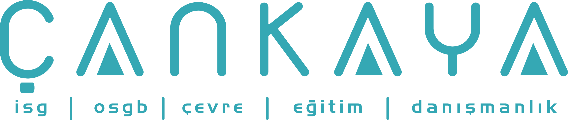 İŞBAŞI İSG KONUŞMALARI(TOOLBOX TALKS) No: 376                			        Sayfa No: 1/1                                                                                                   KİŞİSEL KORUYUCU DONANIMİşe başlamadan önce mutlaka emin olmamız gerekenler;İhtiyacınız olan bütün kişisel koruyucu ekipmanların temin edildiğinden emin olunKişisel Koruyucu Ekipmanlara ne zaman ihtiyaç duyacaksınız Kullanacağınız kişisel koruyucunun koruma sınırıUygun muhafaza edilmesi, bakımının yapılması, kullanım süresi ve daha sonra uygun çöp konteynerine atılması.İşe başlamadan önce bütün gerekli kişisel koruyucu ekipmanları ve aletleri kontrol edin. Düzenli aralıklarla koruyucularınızı kontrol edin. Daha önce başkaları tarafından kullanılmış ve de hasarlanmış kişisel koruyucuları derhal değiştirin. Kişisel koruyucu ekipmanların giyimesi gerektiğini gösteren uyarı, işaret ve etiketlere dikkat edin.Acil durumlarda müdahale edebilmek için;göz yıkama solüsyonunun yerini,ilk yardım çantasının yerinive yangın söndürücünün yerini mutlaka işe başlamadan önce öğrenin. Kullanacağınız kişisel koruyucu ekipmanın tam ve uygun olduğundan ve düzenli olarak bakımının ve kontrollerinin yapıldığından emin olun.İşe Başlamadan Önce İhtiyacınız Olan Bütün Kişisel Koruyucu Ekipmanlarınızın Tam Olduğundan Emin Olun!..